Общество с ограниченной ответственностью«Региональная Управляющая Компания »ОГРН 1074025004492, ИНН 4025413335/ КПП 402501001e-mail: ukregion@bk.ru, сайт: www.uk-ruk.ru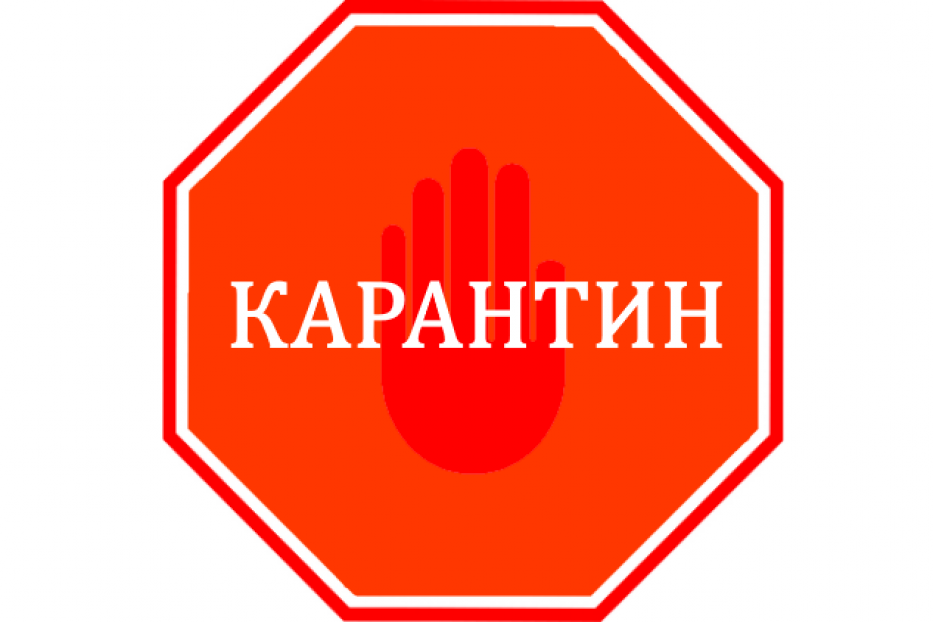 ООО “Региональная Управляющая Компания”              с 06.04.2020г. прием населения в офисе не осуществляет и переходит на удаленную работу. По вопросам и заявкам можно обращаться по телефонам                          8 (902)-391-34-48, 8 (910)-520-98-88 ( и в WhatsApp),          а также можете воспользоваться формой обратной связи на сайте https://uk-ruk.ru или писать на электронную почту ukregion@bk.ru.Приносим свои извинения за временные неудобства.